Delaware Volunteer Firefighters AssociationPresident		        First Vice President         Second Vice President         Secretary                  Treasurer                   Executive ManagerWillard “Bill” Betts	        Norman “Jay” Jones, Jr.  Dan Carrier                             Elmer B. Steele         Terry Whitham         Warren F. JonesP. O. Box 46	        300 Railroad Ave.             847 N. Waterford La.           6259 Steffland Dr.     P. O. Box 818           22626 Southern Pines DrFrederica, DE 19946            Ellendale, DE 19941         Wilmington, DE 19808        Seaford, DE 19973    Dover, DE 19901     Lewes, DE 19958302-535-7080 C	        302-381-9780 C	             302-635-4224 C                    302-542-8922 C         302-399-6472 C      302-535-4566 CPast President			              County Presidents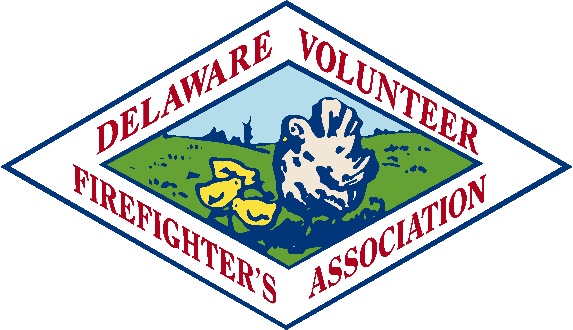 Ted Walius 				    Mark Gott 302-430-2765 			              New Castle County			                  302-420-1414 CDirectors        			                 Tom DiCristofaro 			         Michael BrittinghamNew Castle County 				Kent County302-293-3543 C				302-331-6226 CKen Ryder 					Hunter HollandKent County  				Sussex County302-245-1417 C 				302-258-5268 C                                                                                                                     Ron O’Neal                           122 South Bradford Street, P. O. Box 1849, Dover, DE 19903 	DVFA ChaplainSussex County                         302-734-9390 (Fax 302-734-9404) www.dvfassn.com		Rev. Blake Bowers 302-249-3972 C            “Serving Delaware’s Volunteer Fire Companies Since 1921”	302-519-3313 CTO:  2019 DVFA SCHOLARSHIP APPLICANTFROM:  SCHOLARSHIP COMMITTEERE:  APPLICATION PACKETSThank you for considering the Delaware Volunteer Firefighter’s Association Scholarship program. We have posted all of the necessary information to make your application to this program as simple as possible. Please remember that all information submitted to the Scholarship Committee must be typed and mailed directly to the address shown. DO NOT give any information to a DVFA firefighter or Ladies Auxiliary member for delivery to either the Fire School or to the Scholarship Committee. The Scholarship Committee will automatically reject information received in this manner.Should you have specific questions, you may call ANY of the Co-Chairs of the DVFA Scholarship Committee: Ken Ryder at 302-245-1417, Ron O’Neal at 302-249-3972, or Anthony Guzzo at 302-239-7923. THE DEADLINE FOR THIS YEAR’S SCHOLARSHIP APPLICATION IS SATURDAY, MARCH 30, 2019. Remember, all information (i.e. application, letters of recommendation, college and fire school transcripts, etc.) must be postmarked no later than March 30, 2019, in order to be considered for this year’s scholarship.GOOD LUCK!!DVFA Scholarship Committee